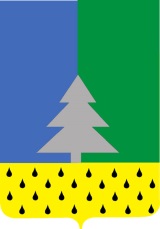 Советский районХанты-Мансийский автономный округ – ЮграАдминистрация сельского поселения Алябьевский«10» января 2020 г.                                                                                                                №  03О признании утратившими силуРуководствуясь  Федеральными законами  от 06.10.2003 № 131-ФЗ «Об общих принципах организации местного самоуправления в Российской Федерации», Уставом сельского поселения Алябьевский, в соответствии с решением  председателя  Антитеррористической комиссии  Ханты-Мансийского автономного округа - Югры: Признать утратившими силу  следующие постановления Администрации сельского поселения Алябьевский:постановление от 11.04.2016 № 90 «О создании Межведомственной комиссии по противодействию терроризму и экстремистской деятельности при Администрации сельского поселения  Алябьевский»;постановление от 22.03.2019 № 51 «О внесении изменений в постановление Администрации сельского поселения Алябьевский от 11.04.2016 № 90 «О создании Межведомственной комиссии по противодействию терроризму и экстремистской деятельности при Администрации сельского поселения  Алябьевский».      2. Опубликовать настоящее  постановление в периодическом издании органов местного самоуправления сельского поселения Алябьевский в бюллетене «Алябьевский вестник» и разместить на официальном сайте Администрации сельского поселения Алябьевский в сети Интернет.      3. Настоящее постановление вступает в силу с момента его официального опубликования.      4. Контроль исполнения настоящего постановления оставляю за собой.Глава сельского поселения Алябьевский                                                                                        Ю.А. Кочурова     ПОСТАНОВЛЕНИЕ